Dagsorden	: 	KredsstyrelsesmødeDato		:	Mandag den d. 10. september 2018Tidspunkt	: 	Kl. 12.30 – 16.00Sted		:	Egedal LærerkredsGodkendelse af referat. Godkendelse af dagsordenOrienteringspunktIndtryk fra de første møder i ”Skoleturnéen”4 ud af 7 er afviklet. Gode møder. Det er blevet taget godt imod. Lærkeskolen: Ordentlig debat. Der er en vis bekymring for, hvor det fører hen. Veksø: God struktur, men grupperne var for store. Lederne fyldte for meget. Bækkegård: Positivt med mødet. Det er vigtigt at medarbejdernes udsagn tages alvorligt i processen.Ganløse: Positivt at Søren og Steen kommer ud. Det har åbnet for nogle problemstillinger, som skolelederne nu har hørt direkte.DebatpunktMødekultur på skolerneHvor mange mødedage er der i løbet af en uge. Hvilke forventninger er der til tilstedeværelsen på mødedagene. Hvor lang tid varer møderne. Hvordan afregnes møderne tidsmæssigt?Stenløse: Der er mødedag onsdag til møder på tværs af distriktet. Den er ikke fast for alle. Hvis man ikke er indkaldt, kan tiden bruges til andre opgaver. Afdelingsmøder ligger torsdag til 16 eller 16.30. 
Det viser sig at der er tendens til at der indkaldes til møder på andre dage derudover.Balsmose. Fast møde tirsdag. Ekstra mødedag. Der bliver presset på for mandagsmøder og onsdagsmøder.Maglehøj: Tirsdag fast mødedag til 16. MED ligger mandag 10-12 en gang om måneden.Ganløse: Tirsdag til 17. Torsdag til 16. Man skal være til rådighed.Brug oplysningerne fra dette møde i argumentationen i MED udvalget. Måske skal vi synliggøre frikvarterstilsynet.Orienteringspunkt Ny Ferielov (se vedhæftede bilag)
Steen orienterede og gennemgik tidslinje.OrienteringspunktAMR møde mandagDer er meget forskel på hvor ofte der afholdes møder i triosamarbejdet.Forebyggelse. Risikovurdering. Data på bordet om arbejdsmiljø. Hjælp AMR med at få lavet en risikovurdering af det psykiske arbejdsmiljø i forhold til udfordrede elever ud fra udsendt manual. Udfyldelse kan resultere i talværdier, som fører til handling. Det er overskueligt at udfylde det. Husk at vinklen er medarbejderen og ikke barnet.Kan der oprettes en mappe på Insite?AMR skal sende noget til Kenneth, når han skal til møde i centermed.Temapunkt
Idéer til medlemskurset februar 2019Professionel kapital. Tage SøndergaardLoyalitet overfor skolen. Hvor langt går den. Helle Hein igen? Om motivation. Hun var der i 2013Skal der politikere eller forvaltning med?Evt. Søren TrierArbejdsmiljøEvt. skoleudvalg ligesom sidst.Knud RomerTemapunktIdéer til afvikling af generalforsamling 2019, gæst(er)?Sted: Stenløse KulturhusBryndum og Fliis. Skoleudvalget kan stå på mål.Der kunne komme en ping til at øge fremmødet.En fra foreningen.TemapunktIdéer/ønsker til KS-dageneRisikovurdering. ManualStyrket indflydelse i MED udvalget.Budgetarbejdet. Hvad har vi krav på?Vejlederfunktionerne. Hvad er planlagt? OrienteringspunktNyt fra skolerne/PPRHampeland: Ny afdelingsleder Charlotte KarlsonToftehøj: 2.genopslag til narturfagKirsten: en opsigelse i lokopædgruppen. 6 konsulenter på rådhuset har sagt op.Søager: Der søges en afdelingsleder. Der kommer mange nye elever. Der er brug for en bedre indskrivningsprocedureBalsmose: Opslag til stillinger på ASF afdelingenMaglehøj: Daglig pædagogisk leder går på pension til nytår. Besøg fra arbejdstilsynet. Der var støj i indskolingshuset. Der er givet 2 påbud. Påbuddene kan læses i H-MEDs dagsorden.Stengårdsskolen: Der er ansat en naturfagslærer. Slagslunde: Der arbejdes med organisationsprocenten. Evt. 

Niveauet for tilsynsforpligtelsen 90-110 minutter
Husk ½ MED dag 8. november 12.30-16 i Smørum idrætscenter.Stenløse og Ølstykke kommer til netværksmøde.
Punkter/temapunkter til kommende møder:Skolernes økonomi. Hvad kan vi bede om?Hvordan tildeles specialundervisning.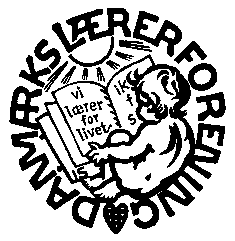 Danmarks LærerforeningEgedal Lærerkreds Rørsangervej 13, 3650 ØlstykkeTlf. 47 17 99 52,       FAX: 47 17 99 79        e-mail: 033@dlf.org